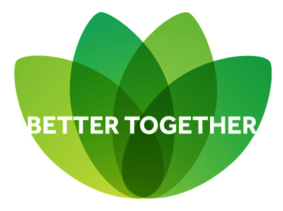 Shawlands Primary SchoolPolicyDesign Technology PolicyREVIEWED EVERY 3 YEARS(AUTUMN 2018)Introduced: Autumn 2015 Written by L McClure on:					Signed…………………………………..Approved by the Governing Body on:					Signed……………………………………DESIGN TECHNOLOGY POLICY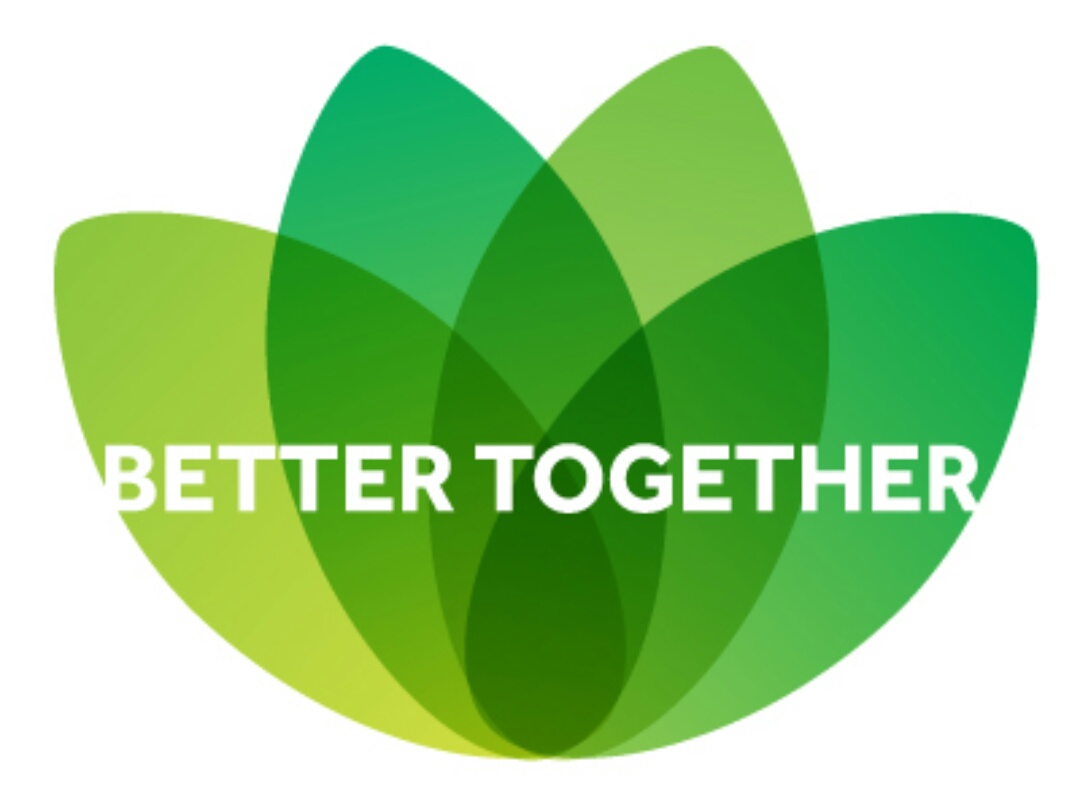 Aims:To give children the confidence and competence to identify, examine and solve practical problems involving the production of artefacts, systems or environments using a variety of approaches, materials and methodsTo enable children to make judgements with regard  to the quality of their work and that of othersTo give children a sense of enjoyment and pride in their ability to design, make and evaluateTo encourage an awareness of the essential similarities and differences between designing and making in school and in industry and commerceTo encourage the flexibility and openness of mind necessary to meet challengesTo enable pupils to use elements of their previous learning to produce satisfactory solutions to present problemsTo help develop pupils’ language and communication skillsTo help develop pupils’ social skillsObjectives:To enable children to:Design and draw up plansRecognise similarities and differences in materials and systemsUse a variety of suitable tools safely and effectivelyLearn how to join materials in the most suitable wayBuild models, test and modify as necessaryExplore ways in which structures can be made, strengthened and made more suitable for purpose.Explore sources of energy and how they be used to create movement, e.g. wind, water, sun, batteries, springs, rubber bands, gravity – relating them to science activitiesShare ideas with othersLearn to evaluate their work and that of others in a constructive wayThe Technology CurriculumAt Shawlands our technology is based on the National Curriculum. This ensures that the opportunities presented in project work in other curriculum areas are identified and used to allow the children to design, plan, make and evaluate artefacts, systems and environments across the full primary curriculum.At Foundation Stage the technology curriculum is based on the Early Years Foundation Stage and technology activities are available at all times.At KS1 children follow the guidelines relating to designing skills, making skills and knowledge and understanding appropriate to the age and ability of the child. They are taught to evaluate their work and are encouraged to be conscious of health and safety implications.As children progress to KS2 the range of activities is broadened and reflects a developing skill and maturing critical awareness. The work in technology relates to other curriculum areas so that it enhances and broadens a project.At the beginning of each year teachers plan to ensure that AT1 (Designing) and AT2 (Making) are covered comprehensively during the year thus ensuring the whole of the National Curriculum is taught during KS1 and KS2.Safety in Technological ActivitiesChildren should handle suitable tools having regard to their age and experience.Children should be aware of and take responsibility for the tidiness of their work areas.Care should be taken:To teach the correct use of tools and equipmentTo avoid the dangers associated with hot glue guns, sharp knives, saws, hammers, heat and wet floorsTo observe simple rules of hygieneTo carry out risk assessments before each lessonResources AvailableA basic tool kit and glue guns Wood, builders’ supplies of off-cuts and balsa Adequate supplies of paper, card, vivelle, tissue, crepe, glue, sellotape, gummed tape, staplers etcJunk modelling materialClay work equipment Baking equipment in the Staff Room cupboards – materials can be brought from home or purchased from School Fund for a specific activity. Preparation for baking is carried out in the Community/Dining Room and baked in the oven in the Staff Room. A small charge may be levied to contribute towards resources to enable children to take home their finished work.Please note that expectations on all staff are made clear, linked to safeguarding and child protection, through our ‘Professional Code of Conduct Policy’.  This policy is available at:http://www.shawlandsprimaryschool.co.uk/policiesShawlands Primary SchoolAutumn 2015